John StantonSeptember 13, 1792 – October 24, 1838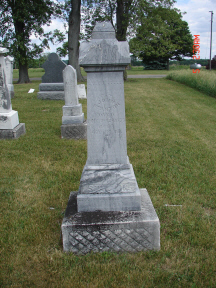 Photo by SargeNo further information found at this time